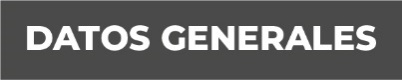 Nombre: María Teresa Isidoro ComiGrado de Escolaridad: LicenciaturaCédula Profesional: 9690059Teléfono de Oficina: no aplicaCorreo Electrónico: misidoro@fiscaliaveracruz.gob.mxFormación Académica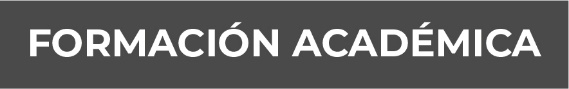 2006-2010Licenciatura de DerechoUniversidad Ignacio Manuel AltamiranoVeracruz, VeracruzTrayectoria Profesional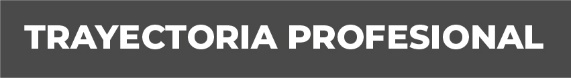 Septiembre 2016- Noviembre 2017Fiscal Octava Especializada en la Investigación  de Delitos de Violencia Contra la Familia, Mujeres, Niñas, Niños y de Trata de Personas, Fiscalía General del Estado de Veracruz.Enero 2008  – Octubre 2010Auxiliar AdministrativoRodamientos y Accesorios S.A de C.V.Julio 2007 – Noviembre 2007CajeraEmpresas ADO S.A de C.V. Conocimiento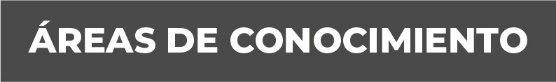 Derecho Penal y  Derecho Civil